Publicado en Palacio de Conferencias de Sipopo. Malabo, Guinea Ecuatorial el 04/03/2016 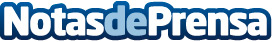 Espectacular estreno de la película Palmeras en la Nieve en MalaboEl Palacio de Conferencias de Sipopo fue el escenario del glamuroso estreno en Guinea Ecuatorial de 'Palmeras en la Nieve', la película ambientada en la época colonial que ha sido un rotundo éxito del cine español. Actrices y famosas como Lola Dueñas y Luján Argüelles y otros muchos invitados internacionales estuvieron presentes en esta gran fiesta del cine ecuatoguineanoDatos de contacto:Sergio PatierResponsable Social Media y Creatividad. Grupo Levanta918833109Nota de prensa publicada en: https://www.notasdeprensa.es/espectacular-estreno-de-la-pelicula-palmeras Categorias: Internacional Cine Sociedad Eventos http://www.notasdeprensa.es